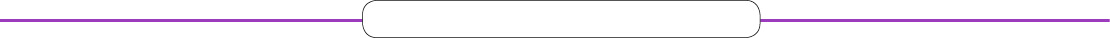 The Cupid ShuffleDynamic Warm-up Dance Music by DJ Cupid [iTunes Link] Health-Related Fitness Challenge: Cardiorespiratory EnduranceHealth-Related Fitness Challenge: Muscular Strength and EnduranceMusic CueMovement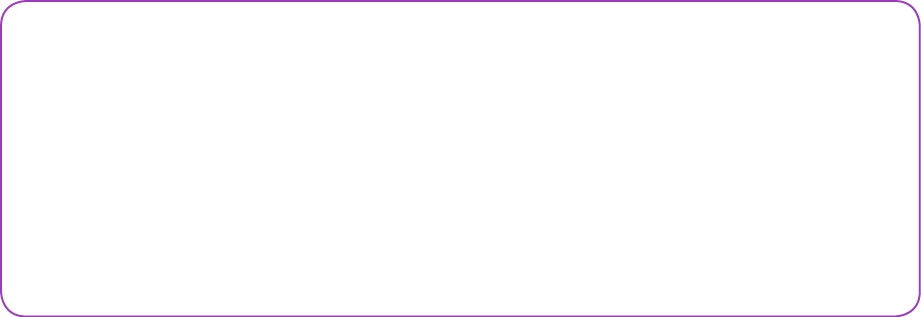 To the RightSide-step to the R 4 times, stepping on the beat. (Counts 1-&-2-&-3-&-4-&)To the LeftSide-step to the L 4 times, stepping to the beat. (Counts 5-&-6-&-7-&-8-&)Now KickTouch the R heel out to the front and then step the R foot back in. (Counts 1-&)Touch the L heel out to the front and then step the L foot back in. (Counts 2-&)Repeat to the R. (Counts 3-&)Repeat to the L. (Counts 4-&)Now Walk It By YourselfTake 8 small steps in place while turning ¼ turn to face the next wall. (Counts 5-&-6-&-7-&-8-&)Music CueMovementTo the RightLateral jump to the R 4 times, jumping on the beat. (Counts 1-&-2-&-3-&-4-&)To the LeftLateral jump to the L 4 times, jumping to the beat. (Counts 5-&-6-&-7-&-8-&)Now KickPerform high knees R and then L. Repeat 4 times.(Counts 1-&-2-&-3-&-4-&)Now Walk It By YourselfTake 4 shallow squats in place while turning ¼ turn to face the next wall. (Counts 5-&-6-&-7-&-8-&)Music CueMovementTo the RightIn a plank position, walk hands and feet to the R. (Counts 1-&-2-&-3-&-4-&)To the LeftIn a plank position, walk hands and feet to the L. (Counts 5-&-6-&-7-&-8-&)Now KickPerform mountain climbers 4 times each leg.(Counts 1-&-2-&-3-&-4-&)Now Walk It By YourselfPerform 4 push-ups while turning a ¼ turn to face the next wall.(Counts 5-&-6-&-7-&-8-&)